Avtale om vinteropplag 2019 - 2020.Vi ønsker å gjøre avtaler om vinteropplag så tidlig som mulig for å sikre at alle plasser blir benyttet. Det er begrenset med plasser og hvor store båter vi kan ta opp, og primært vil båteier med rettighetsbrev i Strand Båtforening bli prioritert, dernest de med ordinært medlemskap. Er du i tvil om din båt kan tas i opplag på Strand: ta kontakt med Erik Feltman Halvorsen på mobil 915 66 970. Opplagsplass tildeles fortløpende så lenge det er plasser ledig, og dersom det blir overtegning vil prinsippet ”først til mølla” gjelde. De som ikke har levert skjema ved fristens utløp kan ikke påregne opplag kommende vinter.Skjemaet må returneres til Strand Båtforeningen enten pr. post, legges i vår postkasse, eller leveres direkte til vår havnesjef tidligst mulig og senest innen 12.august 2019.Navn:……………………………………………………………………….  					     Medlemsnr:……………………………………..Adresse:…………………………………………………………………		Postnr:…………….Sted:………………………………………Telf.priv:…………………………………. Telf.mob:……………………………………. Telf.jobb:…………………………………….E-mail:……………………………………………………………………………………………Båttype/fabrikat:……………………………………………………….Total lengde………………………	Total bredde (meter):………………………		Vekt ca.(kg):……………………Registreringsnummer:………………………	……….	           Båtplass i havna :Brygge:..….. plass:…………..Ønsket uke for:	 opptak høst:…………………………		utsetting vår:…………………………Ønsket dato for opptak og utsetting er kun veiledende for båtforeningen i den videre planlegging. Ta selv kontakt med foreningen v/Erik Feltman Halvorsen på mobil 915 66 970 for å avtale den endelige dato for opptak eller utsetting. Avtalte datoer må overholdes, fravikes den risikerer du å miste plassen din eller gebyr.Jeg bekrefter denne påmelding som bindende for meg og forplikter meg til å følge instruks for opptak, og gjeldende miljø- og beredskapsplaner for Strand BåtforeningDato:………………………………..											……………………………………………………………………………..																								signatur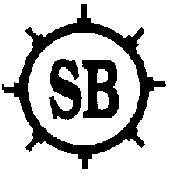 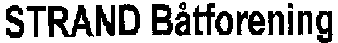 